289/19290/19291/19Mineral Titles Act 2010NOTICE OF LAND CEASING TO BE A MINERAL TITLE AREAMineral Titles Act 2010NOTICE OF LAND CEASING TO BE A MINERAL TITLE AREATitle Type and Number:Exploration Licence 28434Area Ceased on:28 July 2019Area:43 Blocks, 135.29 km²Locality:MACDONNELL RANGESName of Applicant(s)/Holder(s):56.28% CROSSLAND NICKEL PTY LTD* [ACN. 099 477 915], 43.72% ESSENTIAL MINING RESOURCES PTY LTD [ACN. 601 655 725]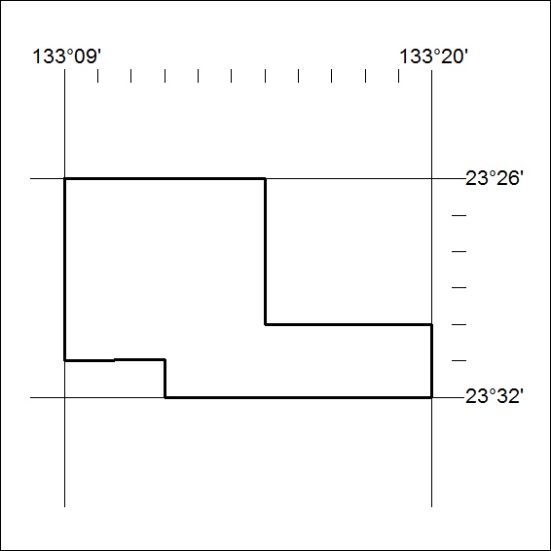 Mineral Titles Act 2010NOTICE OF LAND CEASING TO BE A MINERAL TITLE AREAMineral Titles Act 2010NOTICE OF LAND CEASING TO BE A MINERAL TITLE AREATitle Type and Number:Exploration Licence 29789Area Ceased on:25 July 2019Area:2 Blocks, 6.30 km²Locality:NARWIETOOMAName of Applicant(s)/Holder(s):56.28% CROSSLAND NICKEL PTY LTD* [ACN. 099 477 915], 43.72% ESSENTIAL MINING RESOURCES PTY LTD [ACN. 601 655 725]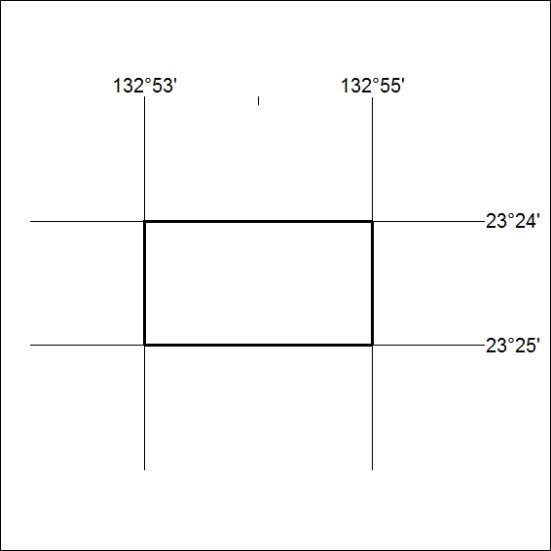 Mineral Titles ActNOTICE OF GRANT OF A  MINERAL TITLEMineral Titles ActNOTICE OF GRANT OF A  MINERAL TITLETitle Type and Number:Exploration Licence 31791Granted:15 July 2019, for a period of 6 YearsArea:250 Blocks, 798.47 km²Locality:AMMAROOName of Holder/s:100% TERRITORY PHOSPHATE PTY LTD [ACN. 130 065 351]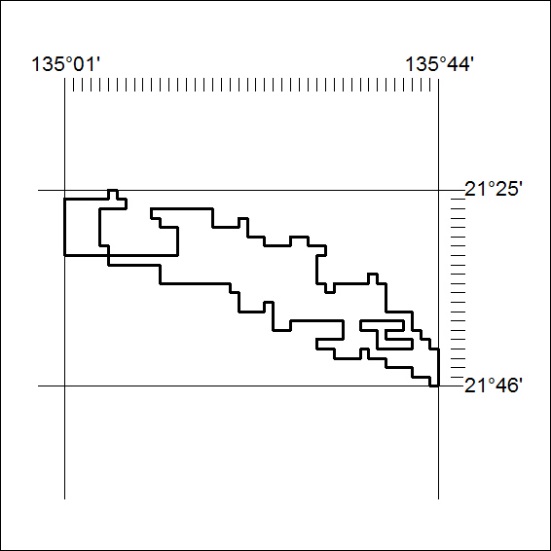 Area granted is indicated above. The titleholder is not permitted to exercise occupational rights on any land that is subject to a development title, or an application for a development title. Any land the subject of a Reserved Land gazettal under the Mineral Titles Act and all land vested in the Commonwealth of Australia is also excluded by description but not excised from the grant area.Area granted is indicated above. The titleholder is not permitted to exercise occupational rights on any land that is subject to a development title, or an application for a development title. Any land the subject of a Reserved Land gazettal under the Mineral Titles Act and all land vested in the Commonwealth of Australia is also excluded by description but not excised from the grant area.